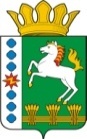 КОНТРОЛЬНО-СЧЕТНЫЙ ОРГАН ШАРЫПОВСКОГО МУНИЦИПАЛЬНОГО ОКРУГАКрасноярского краяУТВЕРЖДЕНприказом Контрольно – счетного органа Шарыповского муниципального округа Красноярского края от 25 января 2021 года № 07СТАНДАРТ ВНЕШНЕГО МУНИЦИПАЛЬНОГО ФИНАНСОВОГО КОНТРОЛЯСФК 2 «ПРОВЕДЕНИЕ ЭКСПЕРТНО-АНАЛИТИЧЕСКОГОМЕРОПРИЯТИЯ»Шарыпово2021СодержаниеОбщие положенияСтандарт внешнего муниципального финансового контроля «Проведение экспертно-аналитического мероприятия» (далее - Стандарт) разработан на основании статьи 21 Решения Шарыповского окружного Совета депутатов от 14.12.2020 № 5-32р «Об утверждении Положения о Контрольно – счетном органе Шарыповского муниципального округа Красноярского края» и Регламента создании Контрольно – счетного органа Шарыповского муниципального округа Красноярского края (далее - Регламент).Стандарт разработан на основе стандарта финансового контроля СФК 2 «Проведение экспертно-аналитического мероприятия» (принят решением коллегии Счетной палаты Красноярского края, протокол от 01.02.2012 № 1).Целью Стандарта является установление общих правил и процедур проведения Контрольно – счетным органом Шарыповского муниципального округа Красноярского края (далее Контрольно – счетный орган) экспертно-аналитических мероприятий.Задачами Стандарта являются:определение содержания, принципов и процедур проведения экспертноаналитического мероприятия;установление общих требований к организации, подготовке к проведению, проведению и оформлению результатов экспертно-аналитического мероприятия.Общая характеристика экспертно-аналитического мероприятияЭкспертно-аналитическое мероприятие представляет собой организационную форму осуществления экспертно-аналитической деятельности Контрольно – счетного органа, посредством которой обеспечивается реализация задач, функций и полномочий Контрольно – счетного органа в сфере муниципального финансового контроля.Предметом экспертно-аналитического мероприятия являются организация и функционирование бюджетной системы, организация бюджетного процесса муниципального округа, формирование и использование бюджетных средств округа, а также законодательное регулирование и деятельность в сфере экономики и финансов, в том числе влияющие на формирование и исполнение бюджета округа, иных организаций, имущество, находящееся в муниципальной собственности, муниципальное имущество, имущество, используемое при реализации переданных государственных полномочий.Объектами экспертно-аналитического мероприятия являются органы местного самоуправления и муниципальные органы, муниципальные учреждения, а также иные организации, если они используют имущество, находящееся в муниципальной собственности округа.Экспертно-аналитическое мероприятие должно быть основано на:объективности - осуществляться с использованием обоснованных фактических документальных данных, полученных в установленном законодательством порядке, и обеспечивать полную и достоверную информацию по предмету мероприятия;системности - представлять собой комплекс экспертно-аналитических действий, взаимоувязанных по срокам, охвату вопросов, анализируемым показателям, приемам и методам;результативности - организация мероприятия должна обеспечивать возможность подготовки выводов, предложений и рекомендаций по предмету мероприятия.Организация экспертно-аналитического мероприятияЭкспертно-аналитическое мероприятие проводится на основании Годового плана работы Контрольно – счетного органа на текущий год.Экспертно-аналитическое мероприятие проводится на основе информации и материалов, получаемых по запросам, и (или) при необходимости непосредственно по месту расположения объектов мероприятия в соответствии с программой проведения данного мероприятия.Организация экспертно-аналитического мероприятия включает три этапа, каждый из которых характеризуется выполнением определенных задач:подготовка к проведению экспертно-аналитического мероприятия;проведение экспертно-аналитического мероприятия;оформление результатов экспертно-аналитического мероприятия.На этапе подготовки к проведению экспертно-аналитического мероприятия проводится подготовка, согласование и утверждение программы  проведения контрольного мероприятия; оформление и подписание приказа Председателя Контрольно – счетного органа; подписание запросов о предоставлении информации; разработка и утверждение плана проведения мероприятия.Сроки начала экспертно-аналитического мероприятия устанавливаются приказом Председателя Контрольно – счетного органа.На этапе проведения экспертно-аналитического мероприятия осуществляется сбор и исследование фактических данных и информации по предмету экспертно-аналитического мероприятия в соответствии с его программой. Результаты данного этапа фиксируются в рабочей документации экспертно-аналитического мероприятия.На этапе оформления результатов экспертно-аналитического мероприятия осуществляется подготовка заключения о результатах экспертно-аналитического мероприятия, а также, при необходимости, проектов информационных писем Контрольно – счетного органа.Продолжительность проведения каждого из указанных этапов зависит от особенностей предмета экспертно-аналитического мероприятия.В экспертно-аналитическом мероприятии не имеют права принимать участие должностные лица Контрольно – счетного органа, состоящие в родственной связи с руководством объектов экспертно-аналитического мероприятия (они обязаны заявить о наличии таких связей). Запрещается привлекать к участию в экспертно-аналитическом мероприятии должностных лиц Контрольно – счетного органа, которые в исследуемом периоде были штатными сотрудниками одного из объектов экспертно-аналитического мероприятия.В случае если в ходе подготовки к проведению и проведения экспертно-аналитического мероприятия планируется использование сведений, составляющих государственную тайну, в данном мероприятии должны принимать участие должностные лица Контрольно – счетного органа, имеющие оформленный в установленном порядке допуск к таким сведениям.К участию в экспертно-аналитическом мероприятии могут привлекаться при необходимости государственные органы и их представители, в том числе указанные в статье 26  Решения Шарыповского окружного Совета депутатов от 14.12.2020 № 5-32р «Об утверждении Положения о Контрольно – счетном органе Шарыповского муниципального округа Красноярского края». Привлечение внешних экспертов осуществляется посредством:-выполнения внешним экспертом конкретного вида и определенного объема работ на основе заключенного с ними договора возмездного оказания услуг;-включения внешних экспертов в состав исполнителей экспертно-аналитического мероприятия для выполнения отдельных заданий, проведения экспертиз и подготовки экспертных заключений.В ходе подготовки к проведению и проведения экспертно-аналитического мероприятия формируется рабочая документация мероприятия, к которой относятся документы (их копии) и иные материалы, получаемые от объектов экспертно-аналитического мероприятия, других органов местного самоуправления, организаций и учреждений, а также документы (справки, расчеты, аналитические записки и т.д.), подготовленные должностными лицами Контрольно – счетного органа самостоятельно на основе собранных фактических данных и информации.Сформированная рабочая документация включается в дело экспертно-аналитического мероприятия и систематизируется в нем в порядке, отражающем последовательность осуществления процедур подготовки к проведению и проведения мероприятия.Подготовка к проведению экспертно-аналитического мероприятияПодготовка к проведению экспертно-аналитического мероприятия включает осуществление следующих действий:-подготовка, согласование и утверждение программы проведения экспертно-аналитического мероприятия;-оформление и подписание приказа Председателя Контрольно – счетного органа;-подписание запросов о предоставлении информации;- разработка и утверждение плана проведения мероприятия.Изучение предмета и объектов экспертно-аналитического мероприятия проводится на основе полученной информации и собранных материалов.Информация по предмету экспертно-аналитического мероприятия при необходимости может быть получена путем направления в установленном порядке в адрес руководителей объектов экспертно-аналитического мероприятия, других органов местного самоуправления, организаций и учреждений запросов Контрольно – счетного органа о предоставлении информации.Форма запроса Контрольно – счетного органа о предоставлении информации приведена в приложении 1 к пункту 4.2 Стандарта.По результатам изучения предмета и объектов экспертно-аналитического мероприятия определяются цели и вопросы мероприятия, методы его проведения, а также объем необходимых аналитических процедур.Формулировки целей должны четко указывать, решению каких исследуемых проблем или их составных частей будет способствовать проведение данного экспертно-аналитического мероприятия.По каждой цели экспертно-аналитического мероприятия определяется перечень вопросов, которые необходимо изучить и проанализировать в ходе проведения мероприятия. Формулировки и содержание вопросов должны выражать действия, которые необходимо выполнить для достижения целей мероприятия. Вопросы должны быть существенными и важными для достижения целей мероприятия.По результатам изучения предмета и объектов экспертно-аналитического мероприятия разрабатывается программа проведения экспертно-аналитического мероприятия, которая должна содержать следующие данные:основание проведения мероприятия;предмет и перечень объектов мероприятия;цели и вопросы мероприятия;критерии оценки эффективности по каждой цели (в аудите эффективности);сроки начала и окончания проведения мероприятия;состав ответственных исполнителей мероприятия.Подготовка и утверждение программы проведения экспертно-аналитического мероприятия осуществляется в порядке, установленном статьей 5.1.2 Регламента 	Контрольно – счетного органа.Форма программы проведения экспертно-аналитического мероприятия приведена в приложении 2 к пункту 4.5 Стандарта.В процессе проведения экспертно-аналитического мероприятия в его программу могут быть внесены изменения, утверждаемые в соответствии с порядком, которым данная программа утверждалась.После утверждения программы проведения экспертно-аналитического мероприятия осуществляется подготовка плана проведения экспертно-аналитического мероприятия.План проведения экспертно-аналитического мероприятия содержит распределение конкретных заданий по выполнению программы проведения мероприятия между исполнителями мероприятия с указанием содержания работ (процедур) и сроков их исполнения.План проведения экспертно-аналитического мероприятия не должен содержать сведений, составляющих государственную тайну.План проведения экспертно-аналитического мероприятия подписывается и доводится до сведения всех исполнителей мероприятия. План проведения экспертно-аналитического мероприятия утверждается Председателем Контрольно – счетного органа и подписывается должностными лицами. Формы плана проведения экспертно-аналитического мероприятия приведены в приложениях 3 к пункту 4.8 Стандарта.Проведение экспертно-аналитического мероприятия и оформление его результатовЭкспертно-аналитическое мероприятие проводится на основе утвержденной программы проведения экспертно-аналитического мероприятия в соответствии с приказом Председателя Контрольно – счетного органа о проведении экспертно-аналитического мероприятия.В ходе проведения экспертно-аналитического мероприятия в соответствии с планом проведения мероприятия осуществляется исследование фактических данных и информации по предмету экспертно-аналитического мероприятия, полученных в ходе подготовки и проведения мероприятия и зафиксированных в его рабочей документации.По результатам сбора и анализа информации и материалов по месту расположения объекта экспертно-аналитического мероприятия подготавливается справка, которая подписывается должностными лицами Контрольно – счетного органа Шарыповского района, участвующими в данном мероприятии, и включается в состав рабочей документации мероприятия.При подготовке выводов и предложений (рекомендаций) по результатам экспертно-аналитического мероприятия используются результаты работы внешних экспертов, привлеченных к участию в экспертно-аналитическом мероприятии, которые представляются ими в формах, установленных в соответствующем договоре. Результаты работы внешних экспертов фиксируются в акте приемки работ (оказанных услуг).По результатам экспертно-аналитического мероприятия в целом оформляется заключение о результатах экспертно-аналитического мероприятия, которое должно содержать:исходные данные о мероприятии (основание для проведения мероприятия, цель (цели), предмет, объекты мероприятия, исследуемый период, сроки проведения мероприятия);информацию о результатах мероприятия, в которой отражаются содержание проведенного исследования в соответствии с предметом мероприятия, даются конкретные ответы по каждой цели мероприятия, указываются выявленные проблемы, причины их существования и последствия;выводы, в которых в обобщенной форме отражаются итоговые оценки проблем и вопросов, рассмотренных в соответствии с программой проведения мероприятия;предложения и рекомендации, основанные на выводах и направленные на решение исследованных проблем и вопросов.Кроме того, при необходимости заключение может содержать приложения.Форма заключения о результатах экспертно-аналитического мероприятия приведена в приложении 4 к пункту 5.4 Стандарта.При подготовке заключения о результатах экспертно-аналитического мероприятия следует руководствоваться следующими требованиями:информация о результатах экспертно-аналитического мероприятия должна излагаться в заключении последовательно в соответствии с целями, поставленными в программе проведения мероприятия, и давать по каждой из них конкретные ответы с выделением наиболее важных проблем и вопросов;заключение должно включать информацию и выводы, которые подтверждаются материалами рабочей документации мероприятия; выводы в заключении должны быть аргументированными; предложения (рекомендации) в заключении должны логически следовать из выводов, быть конкретными, сжатыми и простыми по форме и по содержанию, ориентированы на принятие конкретных мер по решению выявленных проблем, направлены на устранение причин и последствий недостатков в сфере предмета мероприятия, иметь четкий адресный характер;в заключении необходимо избегать повторений и лишних подробностей, которые отвлекают внимание от наиболее важных его положений;текст заключения должен быть написан лаконично, легко читаться и быть понятным, а при использовании каких-либо специальных терминов и сокращений они должны быть объяснены.Содержание заключения о результатах экспертно-аналитического мероприятия должно соответствовать:требованиям Регламента Контрольно – счетного органа, Стандарта и иных нормативных документов Контрольно – счетного органа;исходной постановке задачи, которая сформулирована в наименовании экспертно-аналитического мероприятия в плане работы Контрольно – счетного органа;программе проведения экспертно-аналитического мероприятия;рабочей документации мероприятия.Подготовку заключения о результатах экспертно-аналитического мероприятия организует аудитор Контрольно – счетного органа, ответственный за проведение экспертно-аналитического мероприятия.Заключение о результатах экспертно-аналитического мероприятия подписывается должностными лицами Контрольно – счетного органа проводившими экспертно – аналитическое мероприятие.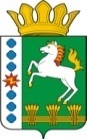 КОНТРОЛЬНО-СЧЕТНЫЙ ОРГАН ШАРЫПОВСКОГО МУНИЦИПАЛЬНОГО ОКРУГАКрасноярского краяОт  « ___» ____________ 20 __г.							№ _____Уважаемый (ая) имя отчество!              В соответствии с Годовым планом работы Контрольно – счетного органа Шарыповского муниципального округа Красноярского края на 20 ___ год (пункт _____) проводится экспертно – аналитическое мероприятие « ___________________________________________________________________».(наименование экспертно – аналитического мероприятия)В соответствии со статьей Решения Шарыповского окружного Совета депутатов от 14.12.2020 № 5-32р «Об утверждении Положения о Контрольно – счетном органе Шарыповского муниципального округа Красноярского края» просим в течение 10 рабочих дней представить следующие документы (материалы, данные или информацию):____________________________________________________________________________________________________________________(указываются наименования конкретных документов или формулируются вопросы, по которым необходимо представить соответствующую информацию).Председатель Контрольно – счетного органа            (личная подпись)              (инициалы и фамилия)ПРОГРАММАпроведения экспертно – аналитического мероприятия« _________________________________________________________________»(наименование мероприятия в соответствии с планом работы Контрольно – счетного органа)Основание проведения мероприятия: _______________________________Предмет и перечень объектов мероприятия: _________________________________________________________________Цели и вопросы мероприятия: Цель 1. _______________________________________________________Вопросы:_____________________________________________________________ Цель 2. ___________________________________________________Вопросы:__________________________________________________________Критерии оценки эффективности (в аудите эффективности): __________________________________________________________________Сроки начала и окончания проведения мероприятия с ________ по ________Состав ответственных исполнителей: __________________________________________________________________Сроки представления заключения о результатах экспертно – аналитического мероприятия «_____» _____________ 20___г.Председатель Контрольно – счетного органа (личная подпись)              (инициалы и фамилия)ПЛАНпроведения экспертно -  аналитического мероприятия«______________________________________________________________»(наименование мероприятия в соответствии с планом работы Контрольно – счетного органа)Члены рабочей группы(должности)			______________ 			__________________					     (личная подпись)			           (инициалы и фамилии)______________ 			__________________					     (личная подпись)			           (инициалы и фамилии)КОНТРОЛЬНО-СЧЕТНЫЙ ОРГАН ШАРЫПОВСКОГО МУНИЦИПАЛЬНОГО ОКРУГАКрасноярского краяЗАКЛЮЧЕНИЕо результате экспертно – аналитического мероприятия«________________________________________________________________»(наименование мероприятия в соответствии с планом работы Контрольно – счетного органа)Основание для проведения мероприятия: __________________________________Предмет мероприятия: __________________________________________________Цель (цели) мероприятия: _______________________________________________Объект (объекты) мероприятия: __________________________________________Исследуемый период: ___________________________________________________Сроки проведения мероприятия с _____________ по ____________Результаты мероприятия:________________________________________________________________Выводы:________________________________________________________________Предложения:________________________________________________________________Приложение: 1. _______________________________________________________
Председатель Контрольно – счетного органа ______________ 		__________________					     (личная подпись)			           (инициалы и фамилии)АудиторКонтрольно – счетного органа ______________ 		__________________					     (личная подпись)			           (инициалы и фамилии)1.Общие положенияОбщие положения22.Общая характеристика экспертно – аналитического мероприятияОбщая характеристика экспертно – аналитического мероприятия23.Организация экспертно – аналитического мероприятияОрганизация экспертно – аналитического мероприятия34.Подготовка к проведению экспертно – аналитического мероприятияПодготовка к проведению экспертно – аналитического мероприятия45.Проведение экспертно – аналитического мероприятия и оформление его результатовПроведение экспертно – аналитического мероприятия и оформление его результатов6Приложение 1Приложение 1Образец оформления запроса Контрольно – счетного органа о предоставлении информации 8Приложение 2Приложение 2Образец оформления программы проведения экспертно – аналитического мероприятия9Приложение 3Приложение 3Образец оформления плана проведения экспертно – аналитического мероприятия10Приложение 4Приложение 4Образец оформления заключения о результатах экспертно – аналитического мероприятия11Приложение 1к пункту 4.2.СтандартаДолжность руководителя объекта экспертно – аналитического мероприятия (государственного органа, организации, учреждения)ИНИЦИАЛЫ И ФАМИЛИЯИсполнительПриложение 2 к пункту 4.5. СтандартаУТВЕРЖДАЮПредседатель Контрольно – счетного органа Шарыповского муниципального округа Красноярского края_____________ Ф.И.О.«____» _____________ 20____г.Приложение 3 к пункту 4.8 СтандартаУТВЕРЖДЕНПредседателем Контрольно – счетного органа Шарыповского муниципального округа Красноярского края_____________ инициалы и фамилия«____» _____________ 20___г.Объекты мероприятия (из программы)Вопросы мероприятия (из программы)Содержание работы (перечень аналитических процедур)Исполнители Сроки Сроки Объекты мероприятия (из программы)Вопросы мероприятия (из программы)Содержание работы (перечень аналитических процедур)Исполнители Начала работыОкончание работы1.2.а)б)а)б)Приложение 4к пункту 5.4  Стандарта